ПРИЛОЖЕНИЕ КЪМ ОФЕРТАТАТАБЛИЦАза съответствие с техническите параметриПредмет на обществената поръчка:Доставка на крикове за нуждите на предприятие „Язовири и каскади“Забележка:В колона ПРЕДЛОЖЕНИЕ НА УЧАСТНИКА, таблицата се попълва от участника, като се посочва предложения за всяко едно от изискванията на Възложителя. В случай на празно (непопълнено) поле или непосочване на предложение с технически данни по даден технически параметър, изискуем от ВЪЗЛОЖИТЕЛЯ, както и при непосочване на Производител, Марка и Модел - участникът ще бъде предложен за отстраняване.Дата:	………….. 2023 г.				Подпис: …………………………………гр. 							/име и фамилия; длъжност/Забележка: Таблицата за съответствие с техническите параметри се подписва от лице вписано като представител на фирмата участник в актуалната съдебна регистрация или изрично упълномощено от него лице.ТЕХНИЧЕСКИ ИЗИСКВАНИЯ НА ВЪЗЛОЖИТЕЛЯТЕХНИЧЕСКИ ИЗИСКВАНИЯ НА ВЪЗЛОЖИТЕЛЯТЕХНИЧЕСКИ ИЗИСКВАНИЯ НА ВЪЗЛОЖИТЕЛЯТЕХНИЧЕСКИ ИЗИСКВАНИЯ НА ВЪЗЛОЖИТЕЛЯТЕХНИЧЕСКИ ИЗИСКВАНИЯ НА ВЪЗЛОЖИТЕЛЯПРЕДЛОЖЕНИEНАУЧАСТНИКА№ПараметърМяркаСтойност/включително/Стойност/включително/ПРЕДЛОЖЕНИEНАУЧАСТНИКА№ПараметърМяркаminmaxПРЕДЛОЖЕНИEНАУЧАСТНИКАI.Колесен крик, тип „крокодил“Колесен крик, тип „крокодил“Колесен крик, тип „крокодил“Колесен крик, тип „крокодил“Колесен крик, тип „крокодил“Производител:Марка:Модел:1Ергономичнa дръжка за комфорт на оператора-ДаДа2Контролен клапан за безопасно спускане-ДаДа3Максимална товароносимостton334размер Amm1101204размер Bmm4905104размер Cmm101010204размер Dmm1601804размер Emm3703904размер Fmm9209305Теглоkg4143II.Трансмисионен крикТрансмисионен крикТрансмисионен крикТрансмисионен крикТрансмисионен крикПроизводител:Марка:Модел:1Крачна помпа-ДаДа24 броя колела-ДаДа3Товароносимостkg5005004размер Amm1 1301 1504размер Bmm1 9802 0004размер Cmm8909104размер Lmm5405604размер Mmm5906104размер Nmm29315Теглоkg2830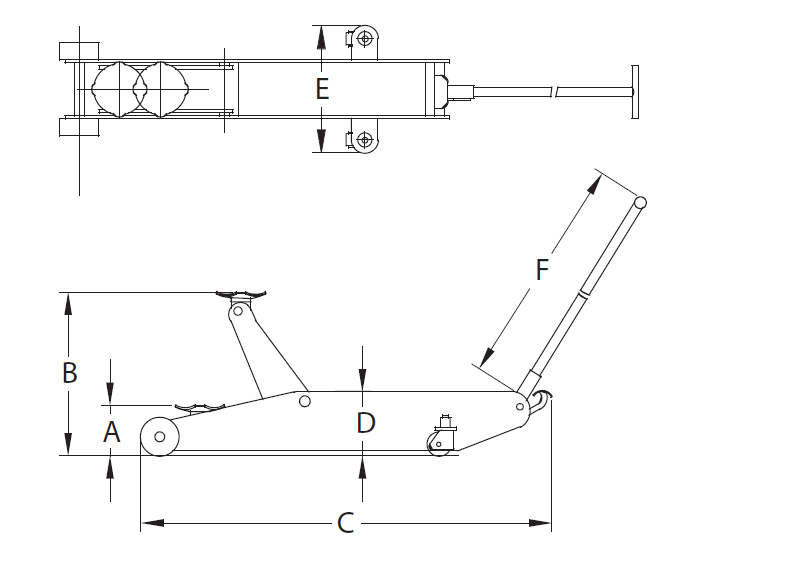 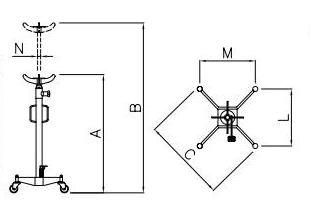 